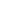 　　　　　　　　	     填表日期： 　年 　月　 日附件（格數不夠可自行新增）新帳號，請提供下列資料：請列出修課之課程申請人申請人申請單位申請單位申請單位申請單位聯絡電話聯絡電話EmailEmailEmailEmail申　請　項　目申　請　項　目申　請　項　目申　請　項　目申　請　項　目申　請　項　目申　請　項　目申　請　項　目申　請　項　目一.系統帳號申請使用者姓名：　　　　　  　  學號/教職員編號：　　　      　　　   
Email：　　　      　　　                   （若與申請人相同,可不填）□ 特定名單，姓名、學號（或教職員編號）及Email，如附件共_____人姓名：　　　　　  　  學號/教職員編號：　　　      　　　   
Email：　　　      　　　                   （若與申請人相同,可不填）□ 特定名單，姓名、學號（或教職員編號）及Email，如附件共_____人姓名：　　　　　  　  學號/教職員編號：　　　      　　　   
Email：　　　      　　　                   （若與申請人相同,可不填）□ 特定名單，姓名、學號（或教職員編號）及Email，如附件共_____人姓名：　　　　　  　  學號/教職員編號：　　　      　　　   
Email：　　　      　　　                   （若與申請人相同,可不填）□ 特定名單，姓名、學號（或教職員編號）及Email，如附件共_____人姓名：　　　　　  　  學號/教職員編號：　　　      　　　   
Email：　　　      　　　                   （若與申請人相同,可不填）□ 特定名單，姓名、學號（或教職員編號）及Email，如附件共_____人姓名：　　　　　  　  學號/教職員編號：　　　      　　　   
Email：　　　      　　　                   （若與申請人相同,可不填）□ 特定名單，姓名、學號（或教職員編號）及Email，如附件共_____人姓名：　　　　　  　  學號/教職員編號：　　　      　　　   
Email：　　　      　　　                   （若與申請人相同,可不填）□ 特定名單，姓名、學號（或教職員編號）及Email，如附件共_____人一.系統帳號申請需　求□ 新建立使用者帳號□ 將使用者加到特定課程，擔任○一般助教 ○教師 ○學生 ○旁聽生□ 將使用者設定為(系所)課程管理員　 （助教權限除了總成績功能外，所有功能權限同教師）□ 新建立使用者帳號□ 將使用者加到特定課程，擔任○一般助教 ○教師 ○學生 ○旁聽生□ 將使用者設定為(系所)課程管理員　 （助教權限除了總成績功能外，所有功能權限同教師）□ 新建立使用者帳號□ 將使用者加到特定課程，擔任○一般助教 ○教師 ○學生 ○旁聽生□ 將使用者設定為(系所)課程管理員　 （助教權限除了總成績功能外，所有功能權限同教師）□ 新建立使用者帳號□ 將使用者加到特定課程，擔任○一般助教 ○教師 ○學生 ○旁聽生□ 將使用者設定為(系所)課程管理員　 （助教權限除了總成績功能外，所有功能權限同教師）□ 新建立使用者帳號□ 將使用者加到特定課程，擔任○一般助教 ○教師 ○學生 ○旁聽生□ 將使用者設定為(系所)課程管理員　 （助教權限除了總成績功能外，所有功能權限同教師）□ 新建立使用者帳號□ 將使用者加到特定課程，擔任○一般助教 ○教師 ○學生 ○旁聽生□ 將使用者設定為(系所)課程管理員　 （助教權限除了總成績功能外，所有功能權限同教師）□ 新建立使用者帳號□ 將使用者加到特定課程，擔任○一般助教 ○教師 ○學生 ○旁聽生□ 將使用者設定為(系所)課程管理員　 （助教權限除了總成績功能外，所有功能權限同教師）二.課程申請新增課程課號：　　 　　　　　　課名：　　　                    　　　　　課號：　　 　　　　　　課名：　　　                    　　　　　課號：　　 　　　　　　課名：　　　                    　　　　　課號：　　 　　　　　　課名：　　　                    　　　　　課號：　　 　　　　　　課名：　　　                    　　　　　課號：　　 　　　　　　課名：　　　                    　　　　　課號：　　 　　　　　　課名：　　　                    　　　　　二.課程申請事由及需求二.課程申請加入課程□ 課號：　　 　　　　　課名：　　　　　　                    　　□ 所有　　　　　　　　　　　○系 / ○所 / ○院課程□ 特定課程，課名及課號詳如附件，共_____門課□ 課號：　　 　　　　　課名：　　　　　　                    　　□ 所有　　　　　　　　　　　○系 / ○所 / ○院課程□ 特定課程，課名及課號詳如附件，共_____門課□ 課號：　　 　　　　　課名：　　　　　　                    　　□ 所有　　　　　　　　　　　○系 / ○所 / ○院課程□ 特定課程，課名及課號詳如附件，共_____門課□ 課號：　　 　　　　　課名：　　　　　　                    　　□ 所有　　　　　　　　　　　○系 / ○所 / ○院課程□ 特定課程，課名及課號詳如附件，共_____門課□ 課號：　　 　　　　　課名：　　　　　　                    　　□ 所有　　　　　　　　　　　○系 / ○所 / ○院課程□ 特定課程，課名及課號詳如附件，共_____門課□ 課號：　　 　　　　　課名：　　　　　　                    　　□ 所有　　　　　　　　　　　○系 / ○所 / ○院課程□ 特定課程，課名及課號詳如附件，共_____門課□ 課號：　　 　　　　　課名：　　　　　　                    　　□ 所有　　　　　　　　　　　○系 / ○所 / ○院課程□ 特定課程，課名及課號詳如附件，共_____門課二.課程申請學　期□ 當學期：_____學年度_____學期 □ 每一學期都需要□ 當學期：_____學年度_____學期 □ 每一學期都需要□ 當學期：_____學年度_____學期 □ 每一學期都需要□ 當學期：_____學年度_____學期 □ 每一學期都需要□ 當學期：_____學年度_____學期 □ 每一學期都需要□ 當學期：_____學年度_____學期 □ 每一學期都需要□ 當學期：_____學年度_____學期 □ 每一學期都需要承辦單位承辦人分機:分機:分機:收件日期收件日期    年   月   日    ：       年   月   日    ：   承辦單位處理記錄與建議審核結果：□ 可執行　 □ 無法執行(請說明原因)審核結果：□ 可執行　 □ 無法執行(請說明原因)審核結果：□ 可執行　 □ 無法執行(請說明原因)審核結果：□ 可執行　 □ 無法執行(請說明原因)審核結果：□ 可執行　 □ 無法執行(請說明原因)審核結果：□ 可執行　 □ 無法執行(請說明原因)審核結果：□ 可執行　 □ 無法執行(請說明原因)申請人申請人申請人申請單位主管申請單位主管申請單位主管承辦人承辦人承辦人姓名學號Email申請者(一)申請者(二)申請者(三)No.課號課程名稱123